В этот момент за стенами дворца раздался недовольный рев Дракона. Фея поднялась с трона и в сопровождении девочки прошествовала на балкон. И застыла от изумления: вместо Пыльной Пустыни перед ней простирался зеленый цветущий луг. И на этом лугу сидел Дракон, сияющий медной чешуей, как гигантская начищенная кастрюля.

- Я выполнил твой приказ, - прорычал Дракон. - А теперь исполни свое обещание.

- А что я тебе обещала? - спросила Фея, наморщив лоб.

- Ты обещала расколдовать меня и превратить в принца, - напомнил Дракон.

- А ты точно был принцем? – спросила Фея.

- Ну, я вообще-то не помню, это ты ведь так сказала, - задумался Дракон.

- Наверное, я ошиблась, - сказала Фея. - Прости меня, но ты всегда был драконом.

- Точно? - Дракон вопросительно наклонил голову.

- Увы, - Фея огорченно развела руками.

- Ну что ж, - вздохнул Дракон, - в общем-то, меня это устраивает, я ведь даже не представляю, каково это - быть принцем.

- Это что, - изумилась девочка, - тот самый Принц, в которого вы были влюблены?

- Н-ну да, - вздохнула Фея, - тот самый. Я была тогда очень обидчивая и очень вспыльчивая, - объяснила она. - И вот…

- Зачем же вы его обманываете? - девочка чуть не подскочила на месте от возмущения. – Ведь обманываете же?!

- Конечно, обманываю, - тихо проговорила Фея. - А знаешь, какое на нем заклятие? «Принцем Станет Пыльный Дракон, Когда Пыльной Феи Не Станет».

- То есть… - ахнула девочка.

- Да, - кивнула Фея. - Теперь ты понимаешь?

- Но ведь это же ваше заклятие, - не унималась девочка. - Отмените его или хотя бы измените его как-нибудь.

- Думаешь, я не пробовала? – покачала головой Фея. - Как бы я этого хотела! Но, к сожалению, у меня ничего не получилось.

- Как, оказывается, непросто быть феей... - удивленно протянула девочка. - Никогда бы не подумала. А он что, не помнит, что был принцем? 

- Н-нет, - промямлила Фея, - в заклятии есть еще несколько разных пунктов…

- Понятно… - протянула девочка. Ей стало ужасно жалко и Дракона, и бедную Фею, которая так пострадала из-за несчастной любви. Но как им помочь, девочка никак не могла придумать.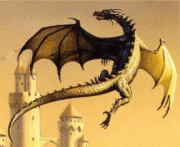 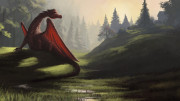 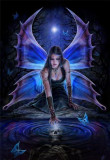 